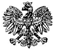 Zgierz, dn. 24.01.2023 r.ZP.272.25.2022.MW/4INFORMACJA O KWOCIE PRZEZNACZONEJ NA SFINANSOWANIE ZAMÓWIENIANa podstawie art. 222 ust. 4 ustawy z dnia 11 września 2019 r. – Prawo zamówień publicznych (tj. Dz. U. z 202 r., poz. 1710 ze zm.) Powiat Zgierski reprezentowany przez Zarząd Powiatu Zgierskiego informuje, że na sfinansowanie zamówienia publicznego prowadzonego w trybie przetargu nieograniczonego na podstawie art. 132 Ustawy, pn.: „Modernizacja dróg i mostu na terenie Powiatu Zgierskiego” przeznaczy środki finansowe  w wysokości 24 000 000,00 zł brutto z podziałem na lata 2023-2024:12 000 000,00 zł w 2023 roku,12 000 000,00 zł w 2024 roku.Zmawiający informuje, że szacunkowa wartość zamówienia podstawowego w podziale na zadania jest następująca: zadanie nr 1: 1 855 768,65 zł netto zadanie nr 2: 5 144 434,98 zł netto zadanie nr 3: 3 414 480,91 zł netto zadanie nr 4: 3 838 464, 08 zł netto zadanie nr 5: 883 288,22 zł netto zadanie nr 6: 6 114 508,70 zł nettoZarząd Powiatu Zgierskiego ___________________________________________________( podpis Kierownika Zamawiającego lub osoby upoważnionej)Powiat Zgierski otrzymał na realizację zadania pn. „Modernizacja dróg i mostu na terenie Powiatu Zgierskiego” promesę wstępną z „Rządowego Funduszu Polski Ład: Program Inwestycji Strategicznych”- edycja III, która opiewa na wartość 22 800 000,00 zł. Pozostałe środki tj.: minimum 5% wartości całej inwestycji muszą stanowić wkład własny Powiatu.           ZARZĄD  POWIATU  ZGIERSKIEGO                     95-100 Zgierz, ul. Sadowa 6a                    Tel. (42) 288 81 00,  fax (42) 719 08 16                     zarzad@powiat.zgierz.pl, www.powiat.zgierz.pl